Tisková zpráva ze dne 23. 10. 2018Informace v době udržitelnosti k projektu „ Vybudování zázemí pro občanskou vybavenost v Drmoulu “(CZ. 1.09/2.2.00/81.01298) jehož nositelem je Obec DrmoulObec Drmoul zrealizovala projekt „Vybudování zázemí pro občanskou vybavenost v Drmoulu“ za podpory z Regionálního operačního programu NUTS II Severozápad a realizace projektu byla ukončena v září 2015. V rámci tohoto projektu se podařilo dokončit dostavbu a vybavení kulturního domu pro komunitní a veřejný sektor. Vybudovány byly zasedací místnosti se zázemím, které budou sloužit zejména spolkům, organizacím obce a obci, pro pořádání společenských, kulturních a občas i vzdělávacích akcí. Další aktivitou projektu bylo zlepšení akustiky sálu a jeho zpřístupnění a také se obnovil chodník naproti kulturnímu domu u autobusové zastávky a základní školy. Projekt se nyní nachází ve stádiu tzv. udržitelnosti, která trvá 5 let po finančním ukončení projektu (tzn. do 15. 3. 2021). Obec za roční sledované období předloží poskytovateli dotace tzv. monitorovací zprávu o zajištění udržitelnosti.  První monitorovací zpráva o zajištění udržitelnosti se podávala v dubnu 2017. Druhá monitorovací zpráva se podávala v dubnu 2018. Třetí monitorovací období o zajištění udržitelnosti potrvá do 12. 4. 2019.Monitorovací zpráva obsahuje informace o udržitelnosti projektu, naplnění a udržení cílů a indikátorů projektu, změnách v projektu, případných vazbách projektu na další chystané nebo realizované projekty a také o kontrolách, jejichž předmětem byl zrealizovaný projekt.Partneři projektu Obec Dolní Žandov, Obec Stará Voda, Obec Tři Sekery a Město Lázně Kynžvart a Obec Velká Hleďsebe.Bližší informace o projektu naleznete na webových stránkách obce: http://www.obecdrmoul.cz/obecni-urad/projekty-obce/vybudovani-zazemi-pro-obcanskou-vybavenost-v-drmoulu/  a také na webových stránkách dobrovolného svazku obcí Mariánskolázeňsko: http://www.marianskolazensko.org/products/nazev-projektu-vybudovani-zazemi-pro-obcanskou-vybavenost-v-drmoulu/ a na webových stránkách partnerů projektu.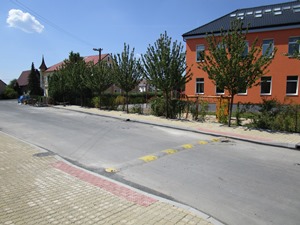 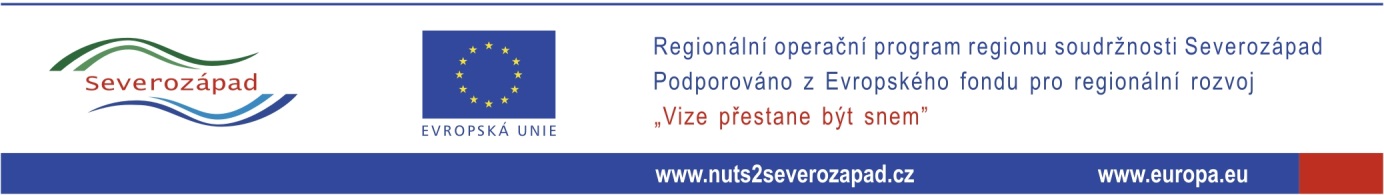 